Р Е Ш Е Н И ЕСовета народных депутатов муниципального образования «Город Майкоп»О внесении изменений в Решение Совета народных депутатов муниципального образования «Город Майкоп» от 27.12.2023 № 28-рс             «О бюджете муниципального образования «Город Майкоп» на 2024 год и на плановый период 2025 и 2026 годов»		1. Внести в Решение Совета народных депутатов муниципального образования «Город Майкоп» от 27.12.2023 № 28-рс «О бюджете муниципального образования «Город Майкоп» на 2024 год и на плановый период 2025 и 2026 годов» (в редакции Решения Совета народных депутатов муниципального образования «Город Майкоп» от 27.03.2024 № 40-рс) следующие изменения:1) в пункте 1:   а) в подпункте 1.1 цифры «5 600 619,5» заменить цифрами «5 978 985,9»;   б) в подпункте 1.2 цифры «5 751 999,3» заменить цифрами «6 165 303,0»;   в) в подпункте 1.3 цифры «151 379,8» заменить цифрами «186 317,1»;2) в пункте 11 цифры «354 107,0» заменить цифрами «490 619,1»;3)подпункт 12.3 пункта 12 изложить в новой редакции: «реализацию проектов инициативного бюджетирования на 2024 год в сумме 0,0 тыс. руб., на 2025 год в сумме 1 500,0 тыс. руб., на 2026 год в сумме 1 500,0 тыс. руб.»;4) пункт 22 дополнить абзацем следующего содержания: «- в целях финансового обеспечения затрат, связанных с проведением мероприятий по предупреждению банкротства и восстановлению платежеспособности Муниципального унитарного предприятия «Майкопское троллейбусное управление»;5) дополнить пунктом 23.1 следующего содержания: «23.1 Установить, что в соответствии со статьей 78.4 Бюджетного кодекса Российской Федерации из бюджета муниципального образования «Город Майкоп» предоставляются субсидии юридическим лицам, индивидуальным предпринимателям, физическим лицам – производителям товаров, работ, услуг на оплату соглашения о финансовом обеспечении затрат (возмещении затрат), связанных с оказанием муниципальных услуг в социальной сфере в соответствии с социальным сертификатом. Порядок предоставления указанных субсидий из бюджета муниципального образования «Город Майкоп» устанавливается постановлением Администрации муниципального образования «Город Майкоп».»;6) Приложения № № 1, 2, 3, 4, 5, 6 изложить в новой редакции согласно Приложениям № № 1, 2, 3, 4, 5, 6 к настоящему Решению.Опубликовать текст настоящего Решения в официальном сетевом издании «Майкопские новости» (http://maykop-news.ru/docs).Настоящее Решение вступает в силу со дня его официального опубликования. г. Майкоп__ апреля 2024 года№ __-рсРеспублика АдыгеяСовет народных депутатовмуниципального образования«Город Майкоп»385000, г. Майкоп, ул. Краснооктябрьская. 21тел. 52-60-27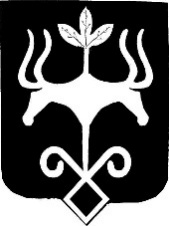 Адыгэ РеспубликМуниципальнэ шlыкlэ зиlэ «Мыекъопэкъалэ»инароднэдепутатхэм я Совет385000, къ. Мыекъопэ,  ур. Краснооктябрьскэр, 21тел. 52-60-27Председатель Совета народныхдепутатов муниципальногообразования «Город Майкоп»___________ А.Е. ДжаримокГлава муниципального образования  «Город Майкоп»__________ Г.А. Митрофанов 